WHAT DO PLANTS AND ANIMALS NEED TO LIVE?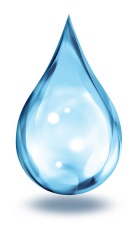 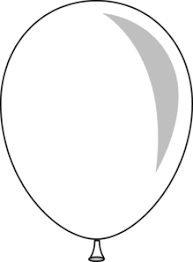 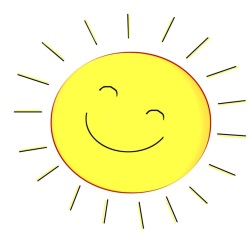 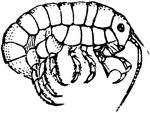 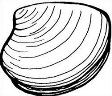 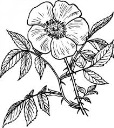 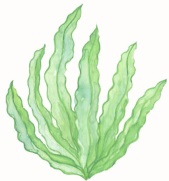 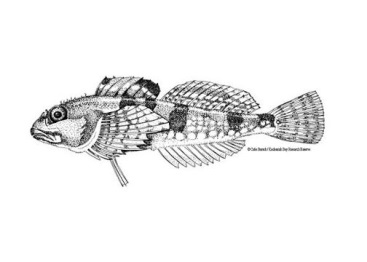 